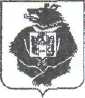 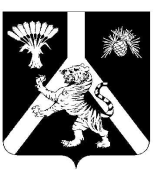 АДМИНИСТРАЦИЯНАУМОВСКОГО СЕЛЬСКОГО ПОСЕЛЕНИЯХабаровского муниципального района  Хабаровского края ПОСТАНОВЛЕНИЕ01.03.2023 №7      с. НаумовкаО внесении изменений в постановление № 26 от 03.06.2021 «Об утверждении муниципальной программы «Благоустройство территории Наумовского сельского поселения  Хабаровского муниципального района Хабаровского края на  период 2021-2023 годов»В целях приведения муниципального правового акта в соответствие с действующим законодательством Российской Федерации, администрация Наумовского  сельского поселенияПОСТАНОВЛЯЕТ: 	1. Внести в муниципальную программу «Благоустройство территории Наумовского сельского поселения Хабаровского муниципального района Хабаровского края на 2021-2023 годы», утвержденную постановлением № 26 от 03.06.2021 следующие изменения:1.1. Внести изменения в Паспорт программы (Объемы и источники финансирования программы)1.2. В пункт  4 «Общий объем  финансирования бюджета сельского поселения 50, 000 тыс. рублей, в том числе: 2021 год – 0,000 тыс. рублей.2022 год – 0,000 тыс. рублей.2023 год – 50,000 тыс. рублей.1.3.  В пункт 7 (Ресурсное обеспечение программных мероприятий)2. Опубликовать настоящее постановление в  «Информационном бюллетене и разместить на сайте Наумовского  сельского поселения Хабаровского муниципального района Хабаровского края».3. Настоящее постановление вступает в силу после его официального опубликования.4. Контроль за выполнением настоящего постановления возложить на главного специалиста администрации Наумовского  сельского поселения Хабаровского муниципального района Хабаровского края.Глава сельского поселения			            Л.В.Зибницкая Объемы и источники финансирования ПрограммыОбщий объем финансирования программы – 50,000 тыс. рублей, в том числе по годам:2021 год – 0,00 тыс. рублей2022 год – 0,00 тыс. рублей2023 год – 50,000 тыс. рублейИсточник финансирования Программы осуществляется за счет средств бюджета Наумовского сельского поселения, привлечения других источников финансирования; участники Программы № п/пНаименование мероприятийОбъемы финансирования,тыс. руб.Объемы финансирования,тыс. руб.Объемы финансирования,тыс. руб.Объемы финансирования,тыс. руб.Исполнители№ п/пНаименование мероприятий202120222023итогоИсполнители12     3               4     5  6       71.Строительство,  ремонт детских спортивно-игровых площадок  0,00 0,000,000,00администрация  сельского поселения 2.Мероприятия по благоустройству сельских территории, включая проекты ТОС,ПММИ, гранты и т.п.  2023г проект  «Эхо войны» Земляные работы:-разработка грунта с погрузкой на автомобили-самосвалы экскаватором с ковшом вместимостью 0,5 м3;- разработка грунта вручную в траншеях глубиной до 2 м без креплений с откосами;- погрузка вручную неуплотненного грунта из штабелей и отвалов в транспортные средства;- перевозка грузов автомобилями-самосвалами грузоподъемностью 10 т;- планировка вручную пневматическими трамбовкам0,000,00  50,0050,00администрациясельского поселения  3.Ликвидация несанкционнированных свалок в населенных пунктах(приобретение расходных материалов, услуги транспорта)0,000,000,000,00администрациясельского поселения  4.Устройство и содержание уличного освещения0,000,000,000,00администрациясельского поселения  Итого:0,000,0050,0050,00